Plop 2018 Draft Paper V4.0 – July 30, 2018Configuring patterns and pattern languages for systemic designHelene FinidoriAbstractThis paper builds on work relating to pattern languages for social change, such as in the papers titled Fourth generation pattern languages - patterns as epistemic threads for systemic orientation, and Pattern Literacy in support of Systems Literacy presented to the Systems Science and Pattern Language communities between 2015 and 2017. It is part of an endeavor to bring pattern thinking and systems thinking, or pattern science and systems science, closer to each other, in order to further introduce pattern thinking and pattern language in the design, assessment and orientation of our socio-technological and socio-environmental systems, large or small, to better address the societal issues of our time. It complements several initiatives to put pattern languages at the service of sustainability and societal change, and to introduce pattern thinking and pattern language into systems thinking and systemic design. My broader aim is to enhance the innate patterning capability of human beings and thus an overall pattern literacy in support of systems literacy. Pattern literacy manifests our ability to grasp, learn, assemble, represent and mobilize patterns to make-sense of, converse about and shape our world(s). Systems literacy manifests our ability to interrogate and attempt to understand the relationships among systems parts and causes and effects, and the mechanisms that shape our world(s), in part or as a whole. In this paper, I explore how a systemic approach to patterns and pattern language could support systemic inquiry and systemic design, and more generally the advancement of pattern language. In particular, I discuss the extension of the act of design to encompass the systemic inquiry that motivates a design and the on-going monitoring of the fitness of a design to its intended purpose or behavior. I examine the multiple facets or understandings of the concept of pattern and show how they can be reconciled to include both the inquiry or observational/informational aspects and the design aspects of patterns in a larger systems framework. In this light, I reexamine the appropriateness of the pattern expressed in problem-solution form in the context of complex systems, and propose possibilities for extended definitions and pattern forms. IntroductionThis paper builds upon the work on Fourth Generation Pattern Languages and Pattern Literacy in support of Systems Literacy presented to the Systems Science and Pattern Language communities between 2015 and 2017. It complements several initiatives to put pattern languages at the service of sustainability and societal change, and to introduce pattern thinking and pattern language into systems thinking and systemic design. For several years, I have been working at the intersection of the pattern language and systems communities trying to build bridges between them, convinced that the development of pattern thinking and pattern literacy was key to our understanding and orienting, if not designing, complex systems. I believe, indeed, that if we could better detect and/or monitor the mechanisms that underlie our socio-environmental and socio-technological systems and our various ways of understanding, representing, and of forming or transforming them, we could design better solutions for people and planet, and re-orient systemic trajectories, which are currently taking us into the wall, if not to collapse, towards more thrivable futures. Developing pattern thinking and pattern literacy in support of systems literacy and systemic design involves taking a pattern approach to systems, and a systemic approach to design patterns and pattern languages.In this paper, intended for the pattern language and design communities, I examine ways in which a systemic approach to patterns and pattern language within a larger systems framework could help build more effective and adaptive design patterns in order to support systemic inquiry and design.I first discuss the idea of an extended act of design which would encompass a systemic inquiry and the on-going monitoring of the fitness of a design to its intended purpose or behavior. Then I examine the multiple facets or understandings of the concept of pattern. I show how these facets can be reconciled in an extended definition of the pattern itself, which would include both the observational aspects of patterns and their design aspects. Last, I critically discuss the notions of context, problem, solution, and their association in the documented form of patterns and pattern languages under this new light, in particular in relation to Christopher Alexander’s work. This includes a reexamination of the appropriateness of patterns expressed in problem-solution form, to handle complexity. I finally propose possibilities for extended definitions and pattern forms. Venturing into fourth generation pattern languages: the systemic extension of the act of designThe idea of fourth generation pattern language was presented at the 2015 Purplsoc conference. It prolongs Takashi Iba’s inquiry into the evolution of pattern languages.Iba identified three generations of Patterns Languages since Christopher Alexander’s introduction of the concept in the 70’s, differentiated along three criteria: the types of forms designed (object of design), the nature of the design process over time (act of design), and the type of connections generated with stakeholders throughout the design process (purpose). Finidori et al introduced a fourth generation pattern language, with a fourth criterion of differentiation: the broader systemic aim of the design (orientation). In this evolutionary model (see Figure 1 below), each generation builds upon the previous and may contain elements of the previous, adding more relational and adaptive components, for more effective problem identification and solution design in complex situations. Mehaffy suggested his own interpretation of what he calls the ‘sliced pie’, that I will share along the way.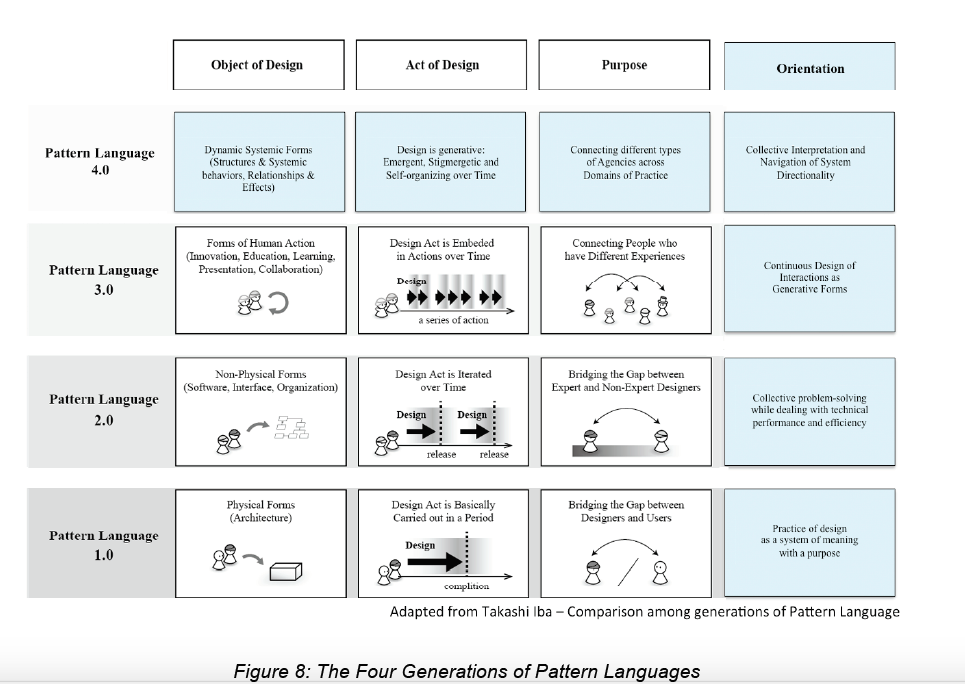 Figure 1: The Four Generations of Pattern LanguagesIba’s first generation of Pattern Languages starts with Alexander’s initial pattern language. With this first generation, the object of design is a physical tangible form: a building or a town. The purpose is to bridge the gap between designers and communities of dwellers or users. The act of design is carried out in a single time period, with an identifiable start and end. First generation patterns languages are meant to generate event and space piecemeal, through single acts of design, with the whole in mind, enabling ‘structure preserving transformations’, where each additional part strengthens the whole. The orientation added here is that of a practice with a meaning and a purpose, working towards a Gestalt. Mehaffy describes the design produced as largely static configurations of design forces that are resolved in the most preferred way for designers and users.With Iba’s second generation, the object of design is a non-physical intangible form: a software, a human computer interface, an organization. The purpose of the design is to bridge the gap between expert and non-expert designers. The act of design is iterated over time, in the intention to adapt the design to changes in the context. The orientation added here is collective problem solving while dealing with technical performance and efficiency of the objects transformed. For Mehaffy, the design produced is a process-oriented collection of code that also generates preferred results without crashing or producing unpreferred results.With the third generation, the object of design is human action. The purpose is to connect people with different experiences around a shared goal. Group participatory processes such as collaborative discovery and sense-making, pattern languages of learning or creativity, pattern languages for dealing with organizational change, earthquakes or dementia, or pattern languages for democracy, fall under this category. With this third generation, the act of design, built from the mining of human experience, is embedded in action over time. The orientation of the design is the continuous design of human action and interactions as generative forms. For Mehaffy such patterns allow, in the world of community action, the sharing of knowledge about preferred practices and their likely outcomes. He sees this third generation as an extension of the first generation of patterns beyond the built environment, and incorporating some of the process aspects of the software patterns.Beyond the construction of meaningful or efficient wholes, or of human actions or interactions towards shared goals, the prospective idea of ‘systemic’ pattern languages, or fourth generation patterns languages, as proposed by Finidori & al, arises from the need to better understand and orient socio-technological and socio-environmental systems and the underlying mechanisms and behaviors, which emerge from many different wholes and human behaviors in interaction. These underlying mechanisms and behaviors manifest and can be identified in the form of patterns. Typically, fourth generation pattern languages are intended to help deal with complex challenges or situations where natural, technological, social and psychological factors are entangled to create emergent phenomena that cannot clearly be related to determined causes, where conditions are in constant change, and where single goals cannot clearly be established. In particular, they are meant to help deal with issues for which adopted solutions could generate unintended consequences in other areas. Such “systemic” (i.e. systemically complex) issues and challenges cannot be solved by a device, material or immaterial, or by change of behavior only. They involve systems of solutions of multiple types that operate on multiple leverage points in more or less self-organized ways, to change existing patterns of systems behavior or generate new ones. With fourth generation pattern languages, as far as Iba’s matrix is concerned, the object of design is a dynamic systemic form which results of many systems and processes in interaction. The purpose is to connect different forms of agency and constructs across domains of practice. The act of design is generative, emergent, and self-organizing over time. The orientation or broader aim is the collective interpretation and navigation of systems directionality as an ‘enactment’ of collective agency. Mehaffy sees fourth generation patterns as relationships in the wider world, between elements in a system that generate specific kinds of forms, whether designed or natural, which combine process and structure, united within a systems perspective.The goal here is to address complex challenges that can only be solved by aggregation of emergent solutions involving different types of agencies and generative processes, where common action cannot be devised, because there is no common or encompassing viewpoint, nor common vision and goal, but only disparate action at multiple local levels. The intention is to work towards systemic health. Of course, one can find systemic approaches and expertise deployed towards nefarious goals, and fourth generation pattern languages could serve these too. Nefarious approaches are often applied top down, or ‘inside out’ by a few who know how to manipulate systems to their advantage and diffuse memes to create aggregated effects that serve or preserve specific interests. One can think of various forms of propaganda, the fabrication of culture wars or addictions, the externalization of certain categories of risks and cost to the broader system in which a system is embedded. It is far more difficult to unite so called ‘forces for good’ that are diffuse and distributed, than it is to deceive and divide, hence the need to find ways to aggregate different expressions of ‘good willing’ agency towards systemic health. This systemic form of pattern language is to be seen not only as a medium for design, but also as a medium for inquiry, a heuristic, that enables the development of new understandings of systemic mechanisms. In this sense it is more a tool for collective intelligence, for the empowerment of the multitude and emancipation, than it is one for coercion. It includes sense-making components that guide both inquiry and design, with ways to explore and interconnect various epistemological perspectives so that solutions can be coherent and converge in self-organized ways, without a need to explicitly share goals. Through pattern languages up to generation 3.0, the act of design moves from a single finished act with a beginning and an end, that completes a whole; to an act iterated over time, geared toward an efficient construct; alternatively, it is an act embedded in and driven by action, nudging behavior toward a shared goal. With the fourth generation, the act of design encompasses causal relationships and the life that our designs take themselves in interaction with their environment, transforming contexts, in a perpetually and continuously recursive and emergent process, that self-reorganizes over time, to adapt to co-evolving conditions. In particular, fourth generation pattern languages are about understanding how parts in a system differentiate themselves and change their structure and relationship to one another, as the whole goes through each phase of a process of transformation.This extended act of design does not stop once the construction or adaptation of a design is achieved. It is broader than the conception-to-delivery of a designed object, project, or system, and even than the generative process that produces it. It involves a constant monitoring of the forces and underlying mechanisms that drive or influence a system and its transformations in parts and whole, and a constant adjustment through monitoring of successive states of both the design and the ideal state towards which it seeks to tend, which may itself be adjusted in time. In this context, the notions of problem and solution may be difficult to capture or circumscribe, and may be variable in time. The fit between problem and solution may rapidly become obsolete, so interlocking them ‘in hard’ may make little sense. Considering them as current and desired configurations and mechanism, producing current or desired systems behavior, which may be adjusted over time, may be preferable. From this perspective, patterns are not only to be seen as ideal configurations, guides for design, captures of best- or good-practices, or proven solutions to problems. They are to be found at more granular levels as recurrent observable forms, as signs that can be recognized in the contexts which motivate a design, as well as in the processes and effects a design may generate in interaction with other designs and with the environment in which it operates. These processes and effects recursively affect and modify, as they unfold, the initial contexts they arise from. Patterns can be understood as manifestations of systemic activity, at various levels, which can be assessed and monitored on an ongoing basis to ensure the systemic validity and fitness to purpose of a design, as well as its sustainability and evolution in time, and help make necessary adjustments or transformations. In the extended act of design, which interweaves systemic inquiry and design, patterns are involved as recognizable signs upstream in the context and forces that motivate or trigger a design, and downstream in the behaviors generated by the design in interaction with other designs, as well as the effects the design may produce on initial contexts and behaviors. Patterns, definitionsBeyond the extension of the act of design, developing fourth generation types of pattern language requires a reflection on pattern definitions and on how problem, solution and generative processes are dealt with, with regard to the formulation/representation of a pattern, the design process, and the monitoring of the outputs of the design itself. Pattern definitions, however varied they may be, can be grouped in two intrinsically different functional categories:(1) recurring signs or forms, arrangements in space and/or time, that are observed - these are observational pattern, that reveal structure, behavior and direction/function, and therefore a design of some sort, natural or created.(2) captured experience or best practices, formalized process intended to guide design – these are design patterns, normative, that describe how to generate a design or why an arrangement in space or time is effective. The two overlap in the case of mimicry, when an observational pattern is sought to be reproduced -or transformed- proactively. In this case, the observational pattern transcribed into an informational pattern describes structures, behaviors, functions or mechanisms observed, which themselves may be designed by ‘natural forces’ and/or the activity of agents; and the design pattern describes the structures, processes and sequences of steps, necessary to bring about -or transform- the observed structure, behavior, function or mechanism towards certain goals. In such case one must beware not to conflate an observed generative process with the process necessary to generate it. This is a key point that I will get back to later in the paper.With “Alexandrian” patterns, we are typically in the overlap or mimicry case. However, even if Christopher Alexander referred to the pattern as, at the same time, a “thing”, and the steps required to build the thing, I will argue in the following sections of this paper that most in the pattern language community give a primer to the second category of patterns, and neglect the first as means for systems inquiry, to identify and assess structure, behavior, function and direction. The first is assumed ‘contained’ in the second. This makes intuitive sense from a design pattern perspective, but I will argue that such integration is not systematic and explicit enough, and does not currently, when it exists, leverage the full potential of the pattern as observable and recognizable sign of systemic activity. How pattern languages and the formulation of patterns could evolve to explicitly integrate both functions of patterns, and how they could tool an extended and continuous act of systemic design, encompassing the monitoring of actual behavior of a design and its actual outputs in relation to desired or ideal behavior and outputs, is the question I have for both the pattern language and systems communities. The ideas in this paper will also be shared during a PUARL 2018 Future of Pattern Language session. They were presented at ISSS 2018 as part of a workshop exploring ways to reconnect with the spirit and principles of General Systems Theory and to develop systems literacy via the use of patterns and pattern language.  The pattern as sign and the construction of our world(s)In the systemic orientation context of fourth generations pattern languages, I propose that patterns and pattern languages not be confined to the process of design itself, as rules or proven ways combined into steps to reach a specific goal or quality. They are more than this. Patterns exist at the same time in the world, in our minds, and as representations, artifacts or other traces in our environment resulting from the interacting and co-evolving behaviors of many agents. The essence of pattern literacy and patterning, or pattern thinking, in the broad sense I intend here, can be understood as our ability to grasp, assemble, represent and mobilize patterns in both our cognitive and material activities, in order to make-sense of, converse about and shape our world(s). It is this essence that Alexander has captured, and the reason why probably, despite the many shortcomings in application of his work which regularly are highlighted in the literature or at conferences, and by Alexander himself, the concepts and theories he developed are still popular and gaining traction. We humans are an ‘agent’ species. We have evolved as designers who constantly build things, first for survival in hostile environments, then to thrive in an environment we managed to ‘master’ (or so we think), embarked, as we are, in a quest for understanding the world and extending our capabilities with tools. Patterns, as I understand them, are key to construction processes, whether cognitive, social, or material. They are the matter for constructing meaning, the building blocks of the meaning we create through our communication, actions and productions, and the connectors of the meaning we construct and/or make sense of in recursive ways. Alexander calls them the atoms of our man-made universe.It starts with our embodied minds perceiving sensorial forms (shapes, sounds, textures, tastes, smell), and assembling them to give them meaning. These components and the assembled forms we cognize and re-cognize are patterns. A piece of an image of a house glanced by our left eye, another one by our right eye, the sound of a bird and we recognize our house in the dark. A strain of hair, an eye, a voice and we recognize a friend. A few notes of music and we hear a whole symphony. Patterns as recognition or anticipation of repetitive form are at the basis of our making-sense of objects as we piece perceptions together. But not only objects. According to promising recent work with infants in developmental psychology, we humans are born with five core innate pre-linguistic knowledge systems, that give us an ability to recognize and process percepts: forms and their relations of length and angles; quantity, numbers, and their arithmetic relations; objects and their motions; agents and their goal directed actions; places, and their relations of distance and direction, and we make inferences from them. Lakoff also identified similar innate schemas that we build both our physical motions and our metaphors upon. These can be seen as systemic operators, that help us make sense of organization in space and time, and its associated outcomes, and help us orient ourselves within it. Other mammals also have all or part of these knowledge systems, but what we humans have that other animals don’t is a unique capacity to recognize and assemble representations from across these independent systems into increasingly complex structures, as our mind / body develops. This pre-linguistic capacity may have been what Chomsky called ‘universal grammar’, found at the basis not only of natural languages, but of all types of our cognitive encoding and decoding systems, or the languages or codes we may use, such as mathematics or music. Pattern language as intuited by Alexander is one of these also.It seems we have a form of pattern language hard-wired in our minds, with systemic operators at its core, and therefore systemic in nature. This is a natural ability that humans have demonstrated since immemorial times, more or less consciously, that we could valuably reconnect with and further develop into a pattern literacy. How to develop such pattern literacy in support of systems literacy and effectiveness in systemic design is the object of my PhD research.The process of cognitive construction operates recursively at multiple levels and on multiple dimensions, starting with our inner worlds and expanding to our social worlds, and the broader socio-technological and environmental contexts we evolve in, which include the material things we construct.First, the assemblage of percepts helps us detect and infer arrangements in space and time, forms, movements, magnitudes, directions and outcomes, systemic in nature, that help us orient ourselves. We further organize these patterns in mind and build concepts around them to create increasingly more complex structures as we develop and learn, creating our inner worlds, identities, and ways of expressing them. This process of parsing reality as we observe and interact with it and with each other doing so, is what forms our identity. In this function, it is called individuation.The process of Individuation constructs the frames of reference that we use to further parse and make sense of the new phenomena we encounter, the patterns in the world we perceive. Then expressed through language and other means, these frames contribute to shape our external social worlds as we reflect and exchange with others and co-individuate in recursive interactions. The resulting virtual and material transactions, generate recurrent habits, patterns of understanding and behavior characteristic of cultures at social scales. The frames of mind and logics of action we develop in such process determine the form and direction of our designs and action, and the material things we produce. They in turn shape our social worlds and influence the socio-technological and socio-environmental systems that emerge in the process. These socio-technological and socio-environmental systems that we participate in designing may take a life of their own, inspiring or constraining us, and designing us back. Humans are both designers and designed. The thing being designed is a partner in its own design, and leads the other designers along, which is, according to Gabriel, what Alexander was getting at with the objectivity of QWAN or Wholeness. For Alexander, “All acts of building are governed by a pattern language of some sort, and the patterns in the world are there, entirely because they are created by the pattern languages which people use.” Because they are involved in the recursive interactions between our inner and outer worlds, between the subjective, the intersubjective and the objective, between the natural and the constructed, between the material and the conceptual, patterns contribute not only to shape the material things we create, but also our experience of reality. They play an active role in the construction of our multiple social worlds, and of our world as a whole. Through the assembling and enactments of more or less complex, and more or less conscious patterns, meaning and direction are generated in the world at various levels of recursion, influencing natural phenomena as well. Never has it been so considerable and visible. Welcome to the Anthropocene. The versatility of patterns as continuous encoding and decoding mediaThe patterns I described here as units of construction of our reality, units through which meaning is ‘encoded’ in our worlds, are also the units through which we can make sense of and decode meaning from our worlds and our peers, as a natural process. The patterns we recognize come to reinforce the frames through which we recognize other things of the same or different kind. The semiotic properties of the pattern as object observed in the world, interpreted as percept or concept in the mind and represented or expressed, and enacted in our socio-technological and socio-environmental systems, supports this decoding / encoding process. We see this process at work in scientific inquiry where patterns are units of observation probed and turned into laws after successful experimentation. It occurs in psychology, where the pattern is altogether trigger, habit, archetype. This process has also been well understood by computer scientists who emulate the patterning capability of humans into AI, for recognition as well as representation and learning. In the sense I use them here, patterns are also very close to schemata described in schema theory used by linguists and cognitive scientists as units of knowledge and theories of reality. We perpetually design our worlds and co-evolve with them. What we experience in the world is not a succession of events resulting from discrete acts of design or iterations, but rather continuous processes that we are participants in, consciously or not, emerging from our various designs in interaction. In this logic, action is an act of design. Intervention for change in the context of complex systems and wicked problems require making sense of all these patterns in interaction through constant processes of observation, interpretation, orientation, design, action, monitoring and adaptation at various levels and scales. These cycles of inference and action which themselves participate in the construction of our worlds are captured in a variety of frameworks such as Charles Pierce’s cycle of pragmatism (observation, induction, abduction, deduction, testing, action), John Boyd’s OODA loop for situational awareness (observe, orient, decide, act) and more recently, Dave Snowden’s Cynefin approach to complex adaptive systems (probe, sense, respond), as well as the human needs centered approach of design thinking (empathize, define, ideate, prototype, test). All include sense-making and adjustment. These constant iterative adaptive processes of sense-making and design can happen consciously or unconsciously, at various paces, levels and scales in fractal types of ways, and can apply to any type of activity. Making these processes and iterations more conscious through pattern thinking, i.e. actively seeking, revealing, and mobilizing different types of patterns at these various iterative stages could help develop capacities characteristic of pattern literacy. Pattern thinking can help make different types of inferences, and go through these cycles in a heuristic, iterative and interpretative approach, identifying structure, behavior, function and potentially hidden mechanisms at multiple levels, and designing to adjust, if necessary, along the way. It can help distinguish, during interventions, the different levels of observation (standpoints) and construction (objects of focus) involved, in order to better cross different types of boundaries and tackle specific challenges when seeking to transform or design systems.I believe that this versatility of patterns is what makes the strength and the whole interest of using patterns as media for transferring form from the world, to the mind, to physical representations, through the inter-connection of their functional, conceptual, material and practical properties, to enable a decoding and an encoding of our world(s) at multiple levels, and the connection of multiple realities and ontological conceptions of the world.Language, composability and symmetryIn this context, and because complex or wicked problems do not have clear boundaries, a systemic pattern language is not seen as a closed set of domain related patterns, but rather as an ability to compose and combine patterns as needed, in an open and probing way, just like in natural language, where what seems an infinite set of words is at our disposal -even if our vocabulary is arguably finite-. This potentially infinite composability enables new forms of literacy. In this sense, we can see such languages of patterns as much more open than maybe Christopher Alexander himself intended originally. They indeed include an unbounded number of patterns, and possibilities of representing them, that together could be combined to “explain the universe”, and design it at the same time. Though explaining and designing the universe should be seen here as an ideal, and not as something necessarily attainable. In this sense, fourth generation pattern languages could be seen as a proto language, a systemic language, with more ‘performing’ or ‘systems behavior generating’ powers than natural language, and less assumed shared meaning. A sort of “code” used to describe, and simulate, if not enact, in adaptive ways, the systemic workings of the world, bringing the focus on processes and networks of complex systems interrelationships and their manifestations, rather than on categories, and how things are named by convention. In other words, it enables as suggested by Henshaw, to focus attention more directly on individual subjects and organizational designs of nature, and their overlaps, cross-linkages, and ambiguities, rather than on invented categories. Such pattern language becomes a medium for systemic conversation and mediation, with patterns used as object of research within and across different interpretation and representation worlds. For Michael Mehaffy, the universe is compositional, and so is the structure of the brain. Both display structural relationships and isomorphic properties, irrespective of any epistemological or ontological assumption. Moreover, both are connected via partial symmetric relations and isomorphic correspondences. A similar symmetry can be found in the structure and processes of language: patterns “are consistently created by the interactive movements of other patterns — and made comprehensible by the symmetrical patterns of our own language and thinking.”Mehaffy sees language as “the architecture of possibility”, that enables us to mirror and model the parts of the world we are the most familiar with, and to generate new possibilities in the process. As Mehaffy suggested, “we are ourselves structures immersed in a world of structures, and our linguistic structures (and the brain structures in which they're evidently rooted) are in a continuous process of mapping symmetries and transformations, some of which we can bring about with our chosen actions. (But the choices are limited by -- even created by -- the mapping of the structures. They have generative power, but also limitations and dangers.) PLs are simply formal extensions of this same process into another logical system.” How pattern languages, seen as I alluded earlier as proto-languages, or ‘code’ to describe in adaptive ways the workings of our world(s), could help to further enhance and leverage the potential offered by patterns as signs/forms manifesting systems activity, to better understand and design our world, is the question I have here. Enhancing this capability could help bridge our constructed categories and concepts, and the representations thereof, and to see/sense in multiple dimensions into multiple logical systems, developing both understanding and creativity.Alexander mentions in the introduction to the Nature of Order a “slightly modified vision of science, which includes mechanisms as understood in the past, but also includes a powerful new kind of structure, coupled with a new form of observation, that transforms the range and extent of the experience that science can illuminate”, wondering whether the “order observed in science, and the order created in art might ultimately be treated as one phenomenon”.Clearly Alexander was onto something here. We could probably go much farther now, combining recent advances in both patterns and systems research.Alexander’s own versatility: from pattern as sign to pattern as guideAlexander considered and wrote about both functions of patterns: patterns as signs or forms to be discovered (observational patterns / descriptive), and patterns as rules or guides for design to be followed (design patterns / prescriptive), both the thing ‘in the world’ or the thing designed, and the process to design it. He switched among many understandings and perspectives of patterns, not only through time with his successive writings, but even within single units of writing, such as in the Timeless Way of Building, sometimes with inconsistencies. In his earliest and latest work, he described patterns more as signs/forms than rules or guides for design.The pattern in the Notes was an extension of the diagram: an “[a]bstract pattern of physical relationships which resolves a small system in interacting and conflicting forces”, congruent with Herbert Simon’s, near decomposable complex system. In his latest work Alexander proposed fifteen fundamental properties of wholeness. Michael Mehaffy suggests that the fifteen properties, which describe the basic structural results of the fundamental process of symmetry-breaking that occurs in any unfolding process, could be expressed as sign/form patterns as they describe the structure of any part-whole relations, which could be applied in principle to any phenomenon. How, according to Alexander, do patterns in the world, and patterns in our minds inter-relate, and end up as structured documented forms? In the Timeless Way Alexander refers to a pattern as something “in the world” that we learn to see, belonging to the first category of patterns I mention above: “a unitary pattern of activity and space, which repeats itself over and over again, in any given place, always appearing each time in a slightly different manifestation”. He goes on to relate patterns in the world and patterns in our minds:“When we ask, now, just where these patterns come from, and also where the variation comes from, which allows each pattern to take on a slightly different form each time that it occurs, we have been led to the idea that these patterns "in the world" are created by us, because we have other, similar patterns in our minds from which we imagine, conceive, create, build, and live these actual patterns in the world. These patterns in our minds are, more or less, mental images of the patterns in the world: they are abstract representations of the very morphological rules which define the patterns in the world.” This is the “symmetry” Mehaffy applies to reality and language, which mirror each other.Alexander acknowledges here the constructed nature of the world, along with the existence of an external phenomenological order, and the recursive semiotic relationship between patterns in the world and their equivalent patterns in our minds: we retain and nurture in our minds the forms that are the strongest and the most meaningful to us. How, then, does he shift from acknowledging patterns in the world which ‘appear’ in any given place, and referring to the ‘very morphological rules which define both patterns in the world and their abstracted form in our minds’, to collapsing this idea altogether in the next paragraph, subsuming the representation or image of order to a know-how or even to an urge to build?“However, in one respect they are very different. The patterns in the world merely exist. But the same patterns in our minds are dynamic. They have force. They are generative. They tell us what to do; they tell us how we shall, or may, generate them; and they tell us too, that under certain circumstances, we must create them”… recognizing the strength of the pattern in its cognitive dimension, and a drive to mimic in design the patterns in the world, but then immediately shifting the focus to a definition of a pattern as rule:“Each pattern is a rule which describes what you have to do to generate the entity which it defines” ...the pattern in the world morphs into a guide for design, which Alexander announces as an ‘extension of the definition of the pattern’. It seems the extension now prevails over the original intent.This probably explains the narrowing of the pattern to design functions that we may observe today, and the fact that most in the pattern language community currently tend to forget the patterns we observe in the world, as signs or manifestations of systemic configurations or events, identified and interpreted in our minds, which gave rise to the design pattern in the first place. The concept of pattern ‘in the world’, or observational pattern seems to not fit the pattern community’s definition of a pattern... Getting the various definitions of patterns to work together?Yet, Alexander offers these four consecutive definitions statements of patterns in The Timeless Way, as an introduction to the properties living patterns must have in order to be shared: “Each pattern is a three-part rule, which expresses a relation between a certain context, a problem, and a solution.As an element in the world, each pattern is a relationship between a certain context, a certain system of forces which occurs repeatedly in that context, and a certain spatial configuration which allows these forces to resolve themselves.As an element of language, a pattern is an instruction, which shows how this spatial configuration can be used, over and over again, to resolve the given system of forces, wherever the context makes it relevant.The pattern is, in short, at the same time a thing, which happens in the world, and the rule which tells us how to create that thing, and when we must create it. It is both a process and a thing; both a description of a thing which is alive, and a description of the process which will generate that thing.” We do find here the multiple definitions or facets of the pattern, and Alexander shows in the pages following these statements how the patterns in the world can be ‘discovered’ from observing the context, revealing systems of forces, and inferring the configuration and processes that produce it, and from there deriving the instructions for building it, to ultimately produce the pattern in its documented form. What we are missing however is more reflection on how these definitions may be complementary in their ‘pattern-ness’, and how they could ‘work’ together, while retaining their functional specificity, in an extended act of design. Or in other words, we are missing a reflection on how to better leverage all the properties and functions of patterns that Alexander has captured so well. In particular we are missing the reflection on how patterns in the world, and our various ways of interpreting them, could be better ‘recognized’ as patterns themselves (in their observational and informational quality) and inform a design pattern description or discussion. Kohls is probably the pattern language researcher that integrates the most the various properties of patterns, while addressing possible elements of confusion. He makes the semiotic distinction between patterns in the world, patterns in our minds, and patterns documented as description, and notes the frequent slippage between these semiotic aspects of a pattern, from the phenomenological aspect of the pattern to its representational one, both in mind and formalized. Acknowledging the constructed nature of our worlds and the epistemological aspects of patterns, Kohls underlines the need to distinguish the expression of patterns, which is just a tool for mediating patterns, from patterns themselves. For him, the documented form of the pattern is the projection (expressed) of the projection (in the mind) of the pattern in the world; an explicit description of the ‘forms’ in the world together with practical knowledge about this form, which Gabriel refers to as a ‘text genre’ to document practical knowledge. Kohls suggests that documented patterns are a scientific endeavor that seeks to reveal hidden structures. This resonates with Cunningham and Mehaffy’s suggestion of the pattern as research object. Alexander described the versatility of patterns, in their material, functional, conceptual and practical dimensions, quite effectively, but he did not really reconcile perspectives and show how they could be used in complementary ways in practice, i.e. in an explicit pattern methodology or framework. I believe we should embrace this versatility, rather than keep it vague or try taming it into strict limits. The work of Kohls, Mehaffy and other pattern and systems thinkers could contribute to create such pattern framework or methodology.The pattern and the problem/solution associationIf we look now at the current prevalent structure of documented patterns, we see in majority a problem/solution structure, built from the definitions of the pattern that Alexander & al provided in APL: “Each pattern describes a problem which occurs over and over again in our environment, and then describes the core solution to that problem, in such a way that you can use the solution a million times over, without ever doing it the same way twice." and in a Timeless Way “Each pattern is a three-part rule, which expresses a relation between a certain context, a problem, and a solution”. Patterns and pattern languages are then problem-solving tools par excellence. How well do they help accomplish this task?One of the major issues pertaining to design and problem-solving in general is the difference in nature in the skills they require. Considering problem-solving approaches in general, Ing refers to Peña and Parshal who mention the importance of the “search for sufficient information to clarify, to understand, and to state the problem”. They highlight the “confusing duality of problem-solving methods”, especially in “finding out what the problem is and trying to solve it at the same time”, suggesting that these are “two distinct processes, requiring different attitudes, even different capabilities”.These different attitudes and capabilities map onto a historic dichotomy in distinctive drives, that I have only indirectly alluded to above, which we humans have built different types of skills around:1. A critical drive: the quest for understanding the world around us and ‘how things work’; an epistemic quest that characterizes scientific inquiry and the drive for ‘truth’, aimed at identifying the order of things and the laws that govern it. This quest has for long been seen through the various epistemic lenses of siloed scientific disciplines. More recently it is opening up transversally with transdisciplinary studies, and with systems science and systems thinking who aim to see things as more complete wholes, and to cut across disciplines and domains of practice.2. A creative drive: the production of technologies, and derived objects, services or experiences, over which we collaborate or compete to attain some goal. The aesthetic and technical endeavor, which accompanies the drive for problem-solving, construction and action, is meant to build new ‘orders’, and produce new outcomes. These were for long designed via master plans. More recently, more fluid and ‘need centered’ design methods are used, such as design thinking and pattern language, which support step by step adaptable designs.The critical quest for understanding focuses on the questions, on the inquiry process, on the problem. The creative construction endeavor focuses on the response, on the design process, on the solution. The definition of pattern as sign (observational pattern) versus pattern as guide (design pattern), which I distinguished earlier in this paper, can be related to this dichotomy as well. For Henshaw however, and as I evoked in the section on constructed worlds, the two drives and competences evolved in connected ways. In her view, our systematic ways of thinking arose in the process of learning and teaching systematic ways of making things. As a general pattern for how humans work, she calls it "systems thinking for systems making". How well do systems thinking and design thinking perform in integrating both the critical and the creative drives? Comparing systems thinking and design as problem solving methods, Jones and Ing highlight the existence of a specialization either in the problem side of things or in the solution side. They point to the lack of consistency in the problem-seeking aspects of design, and the lack of practicality or accessibility of systems thinking, which prevent an integration of both endeavors. Neither systems thinking, nor design thinking, in their view, seem to have managed to integrate the two and the associated skills enough. The focus remains on one or the other.By construction, pattern language seeks to make this integration, putting the accent on the problem-seeking aspect through the description of context and configuration of forces or problem, and on the ‘solving’ aspect through the configuration or solution that resolves   them. The pattern seen as ‘problem-solution’ pair, and pattern language that enables to combine them, may seem an effective way to achieve this integration, but this approach may have some shortcomings as well.Pattern languages can be described as assessments of configurations or composition of steps that work, set as rules to guide design, allowing piecemeal or adaptive construction. Kohls suggests that “design patterns [which] document tested solutions, reason about the problems solved and the contexts in which they can be applied”. He takes the example of the ‘path’ to illustrate the pattern, which can also be seen as ‘means to an end’. This metaphor is about ways to reach a solution, depending on the context: point of origin, type of environment, etc… A progression in space and time. But don’t patterns have an inquiry power themselves? Couldn’t they help generate interpretations of a problem or system of problems at hand and emergent solution forms, and associated living quality beyond the thing designed? Or in other words, could they not be involved as an input as much as they are as an output in the inquiry leading to the design?In his 2006 review of Alexander’s Timeless Way of Building, critical systems thinker Ulrich praises the powerful concept of combined observational and design quality embodied by patterns and pattern languages, which he sees as an art of seeing and sharing patterns that are alive, with observers across all disciplinary and professional boundaries. He sees the timeless way of building as a call to re-create our observational languages, in order to address systemic issues. He highlights the potential of pattern languages for the continued development of action- and user-centered research approaches. Henshaw discusses how the general pattern of how humans learn and make things she calls Systems thinking for systems making can be interpreted as a general language for all kinds of work, studied and refined as a universal form of "action research" applicable to any science or practice. Manns & Yoder argue, however, citing Jackson and Ungar, that patterns have not been looked at with a systems perspective. They suggest that the focus on the structure of the documented pattern as an object, rather than a process, over-focuses attention on the solution and neglects the systemicity of the problem. Pattern language seems not to escape the specialization dichotomy suggested above. Could re-extending the definition of pattern to incorporate the observational quality of patterns as signs of systemic activity more systematically in the inquiry, help better assess the systemicity of problems, and the degree to which they can be ‘nearly’ decomposed, and help patterns languages become the observational languages Ulrich had seen in the Timeless Way? Alexander himself correlates the form to be designed to the context, and the fit of the solution to the problem, in a quite loose way: “in the case of a real design problem, even our conviction that there is such a thing as fit to be achieved is curiously flimsy and insubstantial. We are searching for some kind of harmony between two intangibles: a form which we have not yet designed, and a context which we cannot properly describe.” Patterns and pattern languages describe nuances of problems and plausible approaches to solving them. As Wirfs-Brock suggests: patterns and pattern languages are tools for inquiry when things cannot be clearly and absolutely defined. They are heuristic tools. Wirfs-Brocks defines heuristics as offering plausible approaches to solving problems, not infallible ones, referring to the following characteristics of heuristics:
1. A heuristic does not guarantee a solution2. A heuristic may contradict other heuristics3. A heuristic reduces the search time for solving a problem4. The acceptance (or applicability) of a heuristic depends on the immediate context instead of an absolute standardThe issue with a paired problem / solution in the context of complex systems is that the notion of problem and solution and their fit are not very stable. A problem can be a problem from one perspective but not another, to some people and not to others. This may involve trade-offs. Jones citing Latour suggests that problems, in particular complex ones, do not have clearly and unanimously (and therefore objectively) definable boundaries: they are social agreements on issues of concern. Ormerod quotes Schön describing problem setting as a way to select the thing that will be treated as the situation, and set boundaries of our attention to it, so as to define a coherence and a direction to what needs to be changed. Kohls notes that a problem -i.e. the question to be answered- may be situated at different levels, such as the system of forces to resolve or systems behavior to change vs the steps necessary to build the resolving configuration. We could see a solution in similar ways, as a desired systems behavior vs the steps to build it. Kohls notes, moreover, that there may be many solutions to solve the same problem, and many different ways to build a particular solution. This involves specifying at which level we are situated, and which choices have been made. Additionally, any solution can become ‘toxic’ if over applied. How does a pattern account for unintended consequences, for aggregated effects from disparate causes or cumulative effects of a repeated solution over time? Jones refers to problem systems, which he describes as co-occurring problem manifestations, akin to Ozbekan’s Problématiques. How can problem/solution parts be integrated into a whole system solution that ‘fits’ a problématique in all its dimensions? Or in other words can systems of co-occurring problems be solved by systems of problem/solutions? Would they not be better solved by systems of solutions applied to leverage points that do not necessarily directly relate to identified problems? How does the pattern process and structure -mainly here the process of structuring the documented pattern- account for this type of questioning? Does it include a set of heuristics for making these types of inquiries, decisions and trade-offs? Exemplified in work of Donella Meadows on Leverage points to intervene in a system, and systems archetypes, documented by Peter Senge, which simulate causalities and intervention on leverage points, systems thinking attempted to provide some responses, which may be usefully applied to pattern languages.Here is an adaptation, specifically targeted to problem / solution issues found on the Saybrook University Blog. Systems archetypes’ descriptions can remind of the style of pattern languages. One expects a therefore here. The accompanying image however works as a performed simulation cycle that can be ‘run’, to model the execution of the applied solution.
Ambiguity is latent in pattern language work, between the advertised fluidity and adaptability of patterns and the possibly rigid prescriptive ‘proven’ aspect of the problem/solution relationship in practice, which might not be sufficient to support probing and adjustments over time. Complex systems are in constant process of transformation, because agents constantly adapt to each other’s behaviors and to changes in context. Contrary to ensuring the constant fit of a solution to a problem and the evolution of the context, the problem/solution pattern risks to ‘freeze’ the relationship into something that is not necessarily well adapted to uncertain contexts and continuous evolution. Indeed, the association can take a prescriptive / normative twist, preventing an actual inquiry in the definition of the problem and adjustment of a solution. Moreover, as noted by Rebecca Wirfs Brock, it may impede the assessment of the validity of a solution over time. With such patterns, the slippery slope is to fall into an “unfreeze-change-refreeze” process, which is quite different from a piecemeal approach to produce a well-fitting form that ensures the plasticity of the whole.Patterns are the ‘matter’ of plasticity, they can be at same time extraordinarily malleable and take new shapes, or they can ‘crystallize’ and remain ‘stuck’ in a shape just like some materials do, or like habits that can keep us locked into rigidly held worldviews and potential biases, or trapped in hard-to-get-rid-of behaviors. The question of the ‘aliveness’, and life cycle of patterns is one that is regularly brought up in the pattern language community. Alexander himself questioned whether APL types of pattern languages in their context – problem/ solution format didn’t actually reduce design to sequences of good ideas assembled into static forms rather than into generative entities, alive over time, able to effectively address complex societal challenges. Here it seems Alexander went even beyond the fitness of the solution to the problem and the adaptability of patterns, and touched the extended act of design that encompasses consequences. Pattern as thing and process, interweaving inquiry and design To examine the generative aspects of patterns, let us get back for a moment to the last paragraph of Alexander’s pattern definition set I shared above:

The pattern is, in short, at the same time a thing, which happens in the world, and the rule which tells us how to create that thing, and when we must create it. It is both a process and a thing; both a description of a thing which is alive, and a description of the process which will generate that thing.” A pattern is at the same time a thing and a process, generative. When we consider this from a systemic perspective it seems there may be several levels of ‘things’, several ‘processes’, several levels of generativity involved. First, the ‘thing’, created that happens in the world, can be many things... Is it a quality? A pattern in the world? An experience? A structure? An actualized desired behavior? A process, itself generative of something else? The fact it ‘happens’ supposes some form of phenomenological event deploying in time, and therefore movement and change. Then, there is the rule that tells how to create the thing, which is a process itself, embedded in the larger process entailed by the pattern language. Which of these processes generate the quality? Is the quality the ‘thing’ being built? Embodied and enacted in all processes involved? If we consider this from the perspective of the generating system Alexander described, which generates systems that are whole, the pattern would be a generating system that generates the thing (a building) that generates the system that is whole (the system of social activity and interactions occurring in and around this building), itself generative of other processes and qualities (wellbeing, etc.)? “This quality in buildings and in towns cannot be made, but only generated, indirectly, by the ordinary actions of the people, just as a flower cannot be made, but only generated from the seed.”Because of the recursive construction of our world(s), all action, or act of design is a process, generative, which, entangled with other processes, shapes the [patterns in the] world [and the ripple effects they may have]. How can these be best ‘unpacked’? To pursue this idea further we need to make some distinctions between the notion of ‘thing’ to be designed, the notion of generative system or generative process, and the notion of design process. In particular there may be some confusion in the use and understanding of terms such as structure, configurations, forces, behavior and process, in relation to the pattern as formal representation and guide for design, and the pattern ‘in the world’ whether it is to be transformed, or it is to be unleashed. Distinctions and confusions that Kohls and Leitner underlined in their work. There are many generative processes involved at various levels. Patterns and pattern languages as we know them clearly cover the process of building a thing, or planting the seeds for the development of a thing (first to third generation pattern languages), which involve a rather direct act of design. How well do current patterns and pattern languages capture and describe other generative processes that do not involve direct action or production, those that play out or ‘run’ on their own, such as fractal, emergent or self-reproduced processes, that may combine to produce various types of unexpected effects? This is particularly important to look at from the perspective of a problem, a system of current forces in play, and how its resolution plays out with these forces that may aggregate in the background. How could we distinguish these processes when we discuss and describe patterns? Roy identifies five different types of generative processes: construction, development, auto-poiesis, emergence, and evolution. With construction, components are the result of applied work aimed at producing a given direct effect. With development, the system is transformed through the realization of its potentials. Work is applied towards generating capacity / capability. With autopoiesis, the system (re)generates itself in interaction with its environment, maintaining its properties and continuously regenerating its own organization. With emergence, unexpected properties (synergies) result from the interaction between parts which do not prefigure these properties when taken individually. With evolution, the system transforms itself through adaptations and evolutions at different levels and scales of diversified processes which interact with one another. All these processes (and there are probably others) interact at various levels and scales to produce our reality. Individually and in interaction, they can be mentally and materially represented in different ways. Pattern languages such as Iba’s first to third generation pattern languages capture construction and development processes quite effectively. But how well do they capture autopoietic, emergent or evolutionary processes, and the combinations of generative processes in interaction? Those which do not involve proactive application of ‘work’, but simply ‘unfold’ ‘in the world’, most of the time in unpredictable ways, as underlying mechanisms and causal interactions? All these are part of the contexts, systems of problems, configurations of forces, and solutions that shape a given problem, and could be understood and expressed using patterns. A few systems science/systems thinking researchers and practitioners are using patterns in this fashion.Complex systems, and in particular the challenges that they entail present many processes of the autopoietic, emergent and evolutionary type. Design in this case is not so much about finding ‘solutions’ to problems, but rather designing for autopoiesis, emergence and evolution and their combination in very indirect ways, in addition to more direct construction and developmental processes, and then, assessing resulting forms and actual generated behaviors. Fourth generation pattern languages are intended to enable the design or orientation of complex systems through the identification of patterns in various dimensions of complexity, dealing with a variety of generative forms, at different levels and scales. This interweaving and integration of inquiry and design in a single act of systemic design brings together the drive for understanding and modeling of how things work (scientific approach) with the drive to create and build solutions (design approach), addressing the fragmentation mentioned earlier in the paper. Henshaw suggests this interweaving can be done through what she calls a back and forth between conceptual thinking and practical thinking, in a systems thinking for systems making approach that joins together systems of thought and action. This involves bringing the inquiry, and therefore the scientific approach, into the practice, the art, and the feedback of the practice or art, back into the science.A similar questioning is currently taking place in the systems community, in particular about how systems science and General Systems Theory, which seek to cut across scientific disciplines, can help systems engineering and practical applications. The forms, methods and processes relevant to such integration, in which patterns play a key role, both from a systems and a pattern language perspective, are for the moment at the exploration stage, yet to be defined. I offer some directions below, to be explored.The form of the systemic pattern towards pattern literacyAlexandrian patterns are documented structures which seek to capture several characteristics of design patterns. They are complex, elaborate structures with many related parts or sections describing different elements and angles, which Leitner calls pattern aspects. In the most extensive structure we can find context, problem, forces, solution, examples, resulting context, rationale, related patterns, known uses, pros, cons, figure, and more... There are two types of questions arising about the formalization and use of patterns. One, which I covered quite broadly above, is whether patterns are systemic enough to enable effective navigation of complex systems. The other is whether design patterns are not too complex or complicated to apprehend, store, use and keep alive. Leitner suggests that there may be some confusion in pattern writing between pattern aspects, mainly among context, forces, problem, solution. Wirfs-Brock notes, in the context of creating libraries of patterns in view of their reuse across communities, that there are too many details to go through when reading a new pattern, to check if and how it applies; too many discrepancies among pattern formats and sets of pattern languages at many levels, to pick and combine from different sets. How can we deal with the complexity of pattern formalization and the expansion, if not scaling, of pattern production and use, while addressing potential shortcomings of the approach, i.e. avoiding too much abstraction, reduction or ‘freezing’, and confusion in the terms or processes? How can we reach some clarity in expressing and differentiating the various ‘aspects’ of patterns, and in distinguishing the different processes at play and the building steps that need to be actively undertaken? Introducing some systemic elements in the structuring of design patterns and pattern languages, some insights on how to ‘peel the onion’ or unpack the ‘ball of knots’, and some discussion on ‘agency’, would probably be useful. For example, identifying ‘who’ or ‘what’ generates the processes and forces at play, in which manner and at which level. A modular form for interconnected patterns?Patterns are altogether the recurrent or anticipated signs and cues that we pick-up to ‘grasp’ something, the clues we look for, combine and follow to understand our world, our own selves, and our fellow humans in various situations; and the elements we assemble to express and share this understanding. They are also to be found in the habits we develop and in the ways we shape the world through our actions and the objects, organizations and experiences we design. Patterns of the latter type enable second order approaches, which, beyond the ‘thing’ and generative process observed or designed (first order), also focus on the observer and the designer as they observe and design. We can see patterns, in their broadest definitions, as units of ‘meaning-making’, which enable both the decoding (understanding), and the encoding (design or transformation) of systems characteristics, in a heuristic participative way.The modular discrete nature and versatile properties of patterns in their broadest definition support the description of different layers of elements or aspects that come into play in the systems we wish to understand, transform or design, and the comparison of the different ways we may understand and represent them. This opens possibilities for pattern-based tools and methods that could leverage interpretative aspects in action research type of interventions, such as I have illustrated in my Plop 2017 paper. Adopting a modular form for the pattern, which leverages the characteristics of patterns in their broadest definition, would further support such methodologies.It seems that Alexander, even if he didn’t quite use it himself to its full extent, left the door open for such a modular approach. The way he described pattern language and individual patterns containing other patterns illustrates the recursive process through which both our material world and our mental representations of it are constructed. It enables deconstructions and (re)constructions, and therefore individual and collective pattern-based sense-making processes: Each one of these patterns is a morphological law, which establishes a set of relationships in space.And each law or pattern is itself a pattern of relationships among still other laws, which are themselves just patterns of relationships again.For though each pattern is itself apparently composed of smaller things which look like parts, of course, when we look closely at them, we see that these apparent "parts" are patterns too. The smaller things that are patterns too, Alexander also called atoms or molecules from which a building or a town was made. In this logic, observational patterns could be used as elements descriptive/ formative of design pattern aspects: contexts, problems and driving forces, and system behaviors that justify a design, as well as desired configurations or quality, or systems as wholes to be produced. We could see patterns as heuristic elements that help recognize, distinguish and describe the structures, behaviors and processes or mechanisms involved in what is in focus and at stake in complex systems, and identify the hidden ones. This could enable a comparison of actual system behaviors and states with ideal or desired ones. A problem in a context could be expressed as a set of patterns to transform. A solution, or desired systems behavior in a transformed context could be expressed similarly as a set of patterns to generate, they themselves generating emergent qualities. Other patterns aspects could be expressed as patterns also and be used as building blocks for other patterns, enabling the mix and mash of pattern aspects in the pattern representation, suggested by Leitner.Then, there is of course the design pattern, the rule for design, and the generative processes that can guide a transformation from a set of patterns A (the current systems behavior, and the configuration and forces that drive it) to a set of patterns B (the desired future systems behavior, configuration and driving forces and the generative processes at various levels they may enable), composed into a larger design pattern, and then into a pattern language sequence or network, creating a system of design elements that function together to produce a design. Currently the ‘pattern’, is often seen as a ‘proven path’ from A to B. Introducing sense-making patterns at both the problem and solution level would help consider the problem, solution and transition pathway in more systemic and integrated ways, and help address the problem solution issue I described above. Kohls & Scheiter suggested something similar, transposed from schema theory, where the pattern schema is composed of a problem schema and a solution schema, themselves decomposed into sub schemata, with the solution schema activating structures such as planning, execution, elaboration etc.... The schema encapsulates a cognitive activation, just as the pragmatic cycles I have referred to above do. This is quite close to the definition I have of a pattern, as something that is recognized and that triggers further inference and action, and as a result, further patterns. Configuring design patterns more systematically as embedded nested observational patterns opens up further possibilities for collaboration and extending the use of patterns across domains of application, in relation for example with General Systems Theory, which strives to find isomorphies and invariants or general systems principles that cut across domains. When considering the reuse of patterns from different origins, Wirfs Brock notes that existing patterns, usually locked in application-focused or even author-proprietary libraries, are difficult to locate, remember and parse, in order to find a fit with new situations, so they are difficult to reuse. She suggests that "Perhaps, instead of categorizing our patterns we should characterize, that is, tag them with multiple characteristics, and let these characterizations emerge as we build our collections and share them with others." These characterizations or tags could be the sub-patterns contained in the larger pattern, as ‘recognizable’ chunks. Such indexing of patterns and emergent clustering of ‘semantically’ or ‘morphologically’ connected characteristics could help refine our understandings of invariants or isomorphies, an approach convergent with that of General Systems Theory, and help build pattern aspects that could be shared across patterns and pattern languages as suggested by Leitner. More importantly it could help interconnect the increasing body of patterns and pattern languages, and navigate through patterns, via for example pattern search engines. This would open up more opportunities for exchanges and reuse of patterns and community practices as called for by Manns & Yoder.Taking an interlinked pattern approach to invariants and homo- or isomorphy is compatible with the idea of a quasi-infinite and open pattern language rather than a finite one: an approach that allows to acknowledge and interconnect multiple expressions and representations of similar realities, and therefore multiple contexts. One can think of a thesaurus, which relates synonyms along multiple vectors of similarity, without trying to select a single word that captures an idea to the detriment of others. Focusing energy on agreeing on the most abstract and synthetic forms of invariants, detached from any context, given the fragmentation of contexts and related vocabularies and worldviews, seems a daunting task. Inter-relating instances of potentially isomorphic patterns via semantic relationships into networks or clusters of linked data, on the other hand, would help clouds of isomorphy or homomorphy emerge, which could become an object for study and discussion across disciplines and domains of practice, without losing the contextual information. Ultimately such linked-data could provide matter for actually enabling abstraction and synthesis, based on actual patterns of similarity between patterns observed in different contexts. ConclusionThe questions I brought up in this paper, on the role and form of patterns and pattern languages, meet some of those formulated by others at Plop 2017. They focus in particular on the role of patterns as heuristics for complex decision making and moving complex designs forward, and on the emphasis of patterns as structure, process and community, involved in larger systemic processes. From the perspective of such processes, the work of the designer does not stop once the ‘thing’ designed is completed, as the thing itself has agency. This resonates with the initial intentions of Alexander himself for creating an impact in the world, expressed forcefully at OOpsla 1996.The long term endeavor I am engaged in is to explore how patterns and pattern languages can help the systemic inquiry that will lead to and support ongoing adaptive designs in a context where dynamics are entangled, and parameters are not fixed but move constantly. It is to examine how we can enhance their heuristic role, make them more systemic; use them for sense-making as well as constructing and developing; inscribe them in an extended act of design entailing larger systemic processes, make them more accessible; and keep them in use and alive. Structuring patterns and pattern language of the fourth generation in ways that supports systemic understanding and design; tapping more explicitly in the observational and semiotic nature of patterns and pattern languages that connect the phenomenological, cognitive and representational aspects of patterns; and enabling the leverage and enhancement of pattern knowledge in view of pattern literacy as a means to build capacity and ways for cooperation among researchers and users, is a way to start in this direction with both the pattern language and systems communities. BibliographyAlexander, C. (1964). Notes on the synthesis of form. London: Oxford University Press.Alexander, C. (1979). The timeless way of building. New York: Oxford University Press.Alexander, C. (2001-2005). The Nature of Order. Berkeley: Center for Environmental Structure.Alexander, C. I. S., & Silverstein, M. (1977). A Pattern Language. Towns. Buildings. Constructions. New York: Oxford University Press.Atlee, T. (2017). Wise Democracy Pattern Language. Bloom, J. W. (2010). Systems Thinking, Pattern Thinking, and Abductive Thinking as the Key Elements of Complex Learning. Paper presented at the Annual meeting of the American Educational Research Association,, Denver, CO. Boyd, J. (1996). The Essence of Winning and Loosing.Chavalarias, D. et al. (2009). French Roadmap for complex Systems 2008-2009 - Second issue of the French Complex Systems Roadmap. Retrieved from http://bit.ly/294EG9NCunningham, W., & Mehaffy, M. (2013). Wiki as Pattern Language. Paper presented at the Proceedings of the 20th PLop Conference on pattern languages of programs, Monticello, October 23rd - 26th, 2013.Dehaene, S. (2014). Consciousness and the Brain. New York, NY: Penguin Books.Edson, M. C., Metcalf, G. S., Tuddenham, P., & Chroust, G. (Eds.). (2017). "Systems Literacy: Proceedings of the 18th IFSR Conversation 2016.". Sankt Magdalena, Linz: Johannes Kepler University.Finidori, H., Borghini, S., & Henfrey, T. (2015). Towards a Fourth Generation Pattern Language: Patterns as Epistemic Threads for Systemic Orientation. In P. Baumgartner & S. R. (Eds.), PURPLSOC. The Workshop 2014. Designing Lively Scenarios With the Pattern Approach of Christopher Alexander (pp. 62-86). Berlin: epubli.Finidori, H. (2016). Patterns That Connect: Exploring The Potential Of Patterns And Pattern Languages In Systemic Interventions Towards Realizing Sustainable Futures. Paper presented at the 60th Annual Meeting of the International Society for the Systems Sciences - "Realizing Sustainable Futures", University of Colorado. Finidori, H., & Tuddenham, P. (2017). Pattern Literacy in Support of Systems Literacy - An approach from a Pattern Language perspective. Paper presented at the 24th Conference on Pattern Languages of Programs (PLoP), Vancouver (October 2017).Goertzel, B. (2006). The Hidden Pattern – A Patternist Philosophy of Mind. Boca Raton, FL: Brown Walker Press.Harich, J. (2015). Solving difficult large-scale social system problems with root cause analysis. In H. Finidori (Ed.), Spanda Journal VI(1) Systemic Change. The Hague: Spanda Foundation. Hawkins, J., & Blakeslee, S. (2004). On Intelligence – How a New Understanding of the Brain Will Lead to the Creation of Truly Intelligent Machines. New York: Times Books.Henshaw, J. L. (2018). "Systems Thinking for Systems Making: Joining Systems of Thought and Action." Systemic Practice and Action Research.Henshaw, J. L. (2018). Systems Thinking for Systems Making: Joining Systems of Thought and Action. Systemic Practice and Action Research. doi:10.1007/s11213-018-9450-2Husserl, E. (1982). Ideas pertaining to a pure phenomenology and to a phenomenological philosophy - first book general introduction to a pure phenomenology. The Hague: Martinus  Nijhoj Publishers.Iba, T. (2013). Pattern Languages As Media For The Creative Society. Paper presented at the Proceedings for Coins13.Ing, D. (2017a). Negotiating Order with Generative Pattern Language: A workshop at PLoP 2017. Paper presented at the Plop 2017, Vancouver. Ing, D. (2017b). Open Innovation Learning: Theory building on open sourcing while private sourcing. Toronto: Coevolving Innovations Inc.Jones, P. H. (2014). Systemic Design Principles for Complex Social Systems. In G. Metcalf (Ed.), Social Systems and Design (Vol. 1): Systems and Design, Gary Metcalf (editor) Volume 1 of the Translational Systems Science Series, Springer Verlag.Jung, C.G. (1976). Psychological Types. Collected Works, vol. 6Kohls, C., & Scheiter, K. (2008). The relation between design patterns and schema theory. Paper presented at the Plop 2008. Kohls, C. (2014). The theories of design patterns and their practical implications exemplified for e-learning patterns. (PhD), Katholischen Universität Eichstätt-Ingolstadt, Eichstätt. Retrieved from https://opus4.kobv.de/opus4-ku-eichstaett/frontdoor/index/index/docId/158http://nbn-resolving.de/urn/resolver.pl?urn:nbn:de:bvb:824-opus4-1588  Kurtz, C. F., & Snowden, D. J. (2003). The new dynamics of strategy: Sense-making in a complex and complicated world. IBM Systems Journal, 42(3), 462-483. Kurzweil, R. (2013). How to Create a Mind – The Secret of Human Thought Revealed. London: Durckworth Overlook.Lakoff, G. (2014). Mapping the brain's metaphor circuitry: metaphorical thought in everyday reason. Front Hum Neurosci, 8, 958. doi:10.3389/fnhum.2014.00958Manns, M. L., & Yoder, J. W. (2017). Patterns   as   Structure,   Process,   and   Community. Paper presented at the PLoP 2017, Vancouver. McNamara, C., & Troncale, L. (2012, July 15-20). How to Find & Map Linkage Propositions for a General Theory of Systems from the Natural Sciences Literature. Paper presented at the 56th Annual Conference, International Society for the Systems Sciences (ISSS), San Jose State Univ.Meadows, D. H. (1997). Leverage points: places to intervene in a system. Hartland: The Sustainability Institute.Mobus, G. E., & Kalton, M. C. (2015). Principles of Systems Sciences. New York: Springer.Mehaffy, M. W. (2017). Cities Alive - Jane Jacobs, Christopher Alexander, and the Roots of the New Urban Renaissance: Sustasis Press.Mobus, G. E., & Kalton, M. C. (2015). Principles of Systems Sciences. New York: Springer.National Research Council (2013). Appendix G - Crosscutting Concepts Adapted from: National Research Council (2011). A Framework for K-12 Science Education: Practices, Crosscutting Concepts, and Core Ideas. Committee on a Conceptual Framework for New K-12 Science Education Standards. Board on Science Education, Division of Behavioral and Social Sciences and Education. Washington, DC: The National Academy Press. Chapter 4: Crosscutting ConceptsOrmerod, R. (1996). "On the Nature of OR-Entering the Fray." Journal of the Operational Research Society 47: 1-17.Palmer, K. (2018). Foundations of Systems Architecture Design - Steps toward and Ecology of Emergent Design. Peirce, C. S. (1903). Pragmatism as a Principle and Method of Right Thinking. In P. A. Turrisi (Ed.), The 1903 Lectures on Pragmatism. Albany: SUNY Press 1997.Peña, W. M. & Parshall, S.A. (2001). Problem Seeking: An Architectural Programming Primer. en. 4th. John Wiley & Sons. Rittel, H. W. M. (1973). Dilemmas In a General Theory of Planning. Policy Sciences, 4(2), 155-169. Roy, B., & Trudel, J. (2011). Leading the 21st Century: The Conception-Aware, Object-Oriented Organization. Integral leadership Review(August 2011). Schuler, D. (2008). Liberating voices: A pattern language for communication revolution. Cambridge: MIT Press.Scott, B. (2014). Open Sourcing Finance Keynote. In Ctrl Alt Currency Conference.Simon, H. A. (1962). The Architecture of Complexity. The American Philosophical Society, 106(6), 467–482. Simondon, G. (1989). L'individuation psychique et collective. Paris: Aubier.Spelke, E. S., & Kinzler, K. D. (2007). Core knowledge. Dev Sci, 10(1), 89-96. doi:10.1111/j.1467-7687.2007.00569.xTroncale, L. (2013). Systems Processes and Pathologies: Creating An Integrated Framework for Systems Science. INOCSE International Symposium, 23(1), 1330-1353. Troncale, L. R. (1978). Linkage Propositions between fifty principal systems concepts. In G. J. Klir (Ed.), Applied General Systems Research (pp. 29–52). New York, NY, USA: Plenum Press.West, D., & Quilien, J. (2017). The Mystery Case of Undiscovered Patterns. Paper presented at the Purplsoc 2017.Willis, A.-M. (2015). Ontological Designing. Design Philosophy Papers, 4(2), 69-92. Wirfs-Brock, R. (2017). Embracing the Fallibility of Design Heuristics: Can Patterns Help? Paper presented at the PLoP 2017, Vancouver. The eight most common system archetypes are:Fixes that fail—A solution is rapidly implemented to address the symptoms of an urgent problem. This quick fix sets into motion unintended consequences that are not evident at first but end up adding to the symptoms.Shifting the burden—A problem symptom is addressed by a short-term and a fundamental solution. The short-term solution produces side effects affecting the fundamental solution. As this occurs, the system’s attention shifts to the short-term solution or to the side effects.Limits to success—A given effort initially generates positive performance. However, over time the effort reaches a constraint that slows down the overall performance no matter how much energy is applied.Drifting goals—As a gap between goal and actual performance is realized, the conscious decision is to lower the goal. The effect of this decision is a gradual decline in the system performance.Growth and underinvestment—Growth approaches a limit potentially avoidable with investments in capacity. However, a decision is made to not invest resulting in performance degradation, which results in the decline in demand validating the decision not to invest.Success to the successful—Two or more efforts compete for the same finite resources. The more successful effort gets a disproportionately larger allocation of the resources to the detriment of the others.Escalation—Parties take mutually threatening actions, which escalate their retaliation attempting to “one-up” each other.Tragedy of the commons—Multiple parties enjoying the benefits of a common resource do not pay attention to the effects they are having on the common resource. Eventually, this resource is exhausted resulting in the shutdown of the activities of all parties in the system.